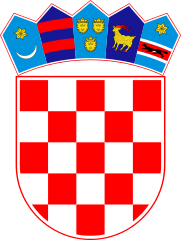 KLASA: 021-05/21-01/3URBROJ: 2178/02-03-21-1Bebrina, 2. ožujka 2021. godineTemeljem članka 32. Statuta općine Bebrina („Službeni vjesnik Brodsko-posavske županije“ broj 02/2018, 18/2019 i 24/2019 i „Glasnik Općine Bebrina“ broj 1/2019 i 2/2020), a u vezi članka 30. i članka 74. Zakona o komunalnom gospodarstvu (“Narodne novine” broj 68/18, 110/18 i 32/20) na 32. sjednici Općinskog vijeća općine Bebrina održanoj 2. ožujka 2021. godine, donosi seO D L U K A  O USVAJANJU IZVJEŠĆA O IZVRŠENJU PROGRAMA ODRŽAVANJA KOMUNALNE INFRASTRUKTURE ZA 2020. GODINUI.	Ovom Odlukom usvaja se Izvješće o izvršenju Programa održavanja komunalne infrastrukture za 2020. godinu (KLASA: 363-01/21-01/5, URBROJ: 2178/02-01-21-1, od 19. veljače 2021. godine), koje je podnio Općinski načelnik.II.	Izvješće o izvršenju Programa održavanja komunalne infrastrukture za 2020. godinu (KLASA: 363-01/21-01/5, URBROJ: 2178/02-01-21-1), sastavni je dio ove Odluke.III.	Ova Odluka stupa na snagu osmog dana od dana objave objavljivanja u Glasniku Općine Bebrina.OPĆINSKO VIJEĆE OPĆINE BEBRINADostaviti:Jedinstveni upravni odjel, sjedniceMinistarstvo prostornog uređenja, graditeljstva i državne imovineGlasnik Općine BebrinaPismohrana.